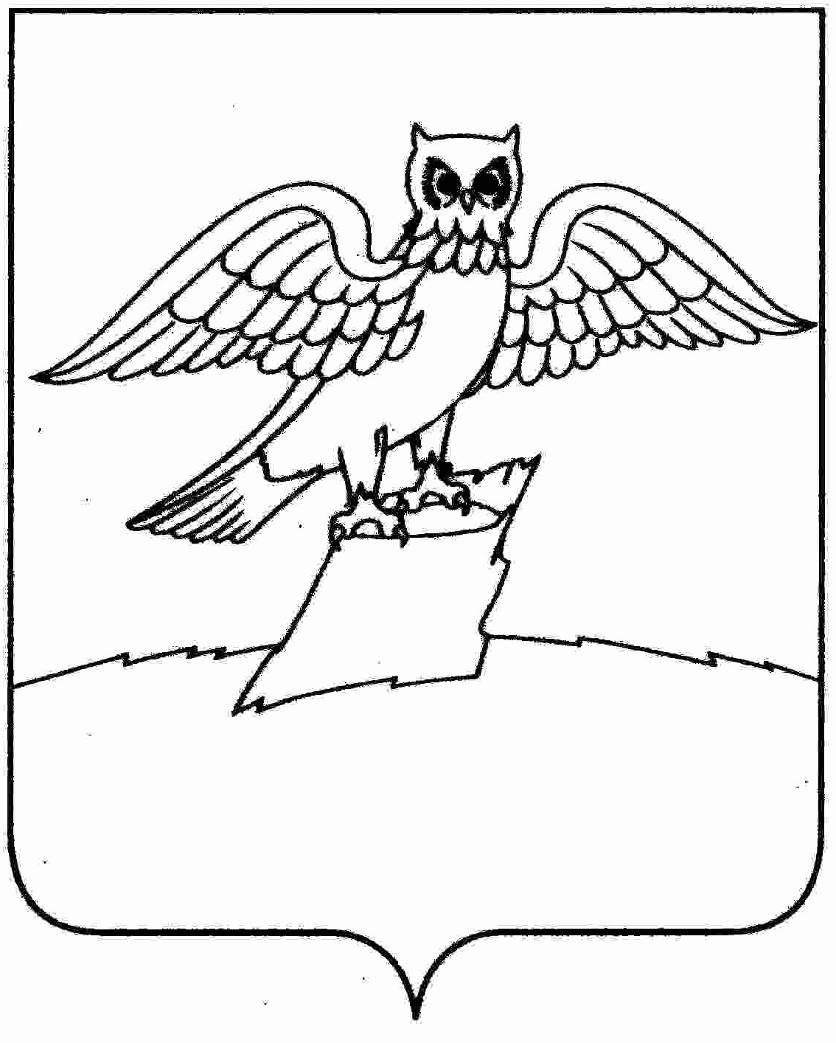 АДМИНИСТРАЦИЯ ГОРОДА КИРЖАЧКИРЖАЧСКОГО РАЙОНАП О С Т А Н О В Л Е Н И ЕВ целях актуализации муниципальной программы «Модернизация объектов коммунальной инфраструктуры г. Киржач на 2019-2022 гг.» ПОСТАНОВЛЯЮ:			1.  В постановление администрации г. Киржач Киржачского района от 11.10.2018 г. № 965 «Об утверждении муниципальной программы «Модернизация объектов  коммунальной  инфраструктуры г. Киржач на 2019-2022гг.» внести следующие изменения:          1.1. В таблице № 1 «Характеристика мероприятий по программе «Модернизация объектов коммунальной инфраструктуры г. Киржач на 2019-2022 гг.» в разделе 1 «Разработка проектно-сметной документации» добавить новое мероприятие «Корректировка ПСД на строительство сетей водопровода от насосной  станции второго подъема,  расположенной по адресу: г. Киржач  ул. Мичурина до ул. Рыженкова» с объемом финансирования 754,9 тыс.руб.;            1.2. В разделе 2 «Строительство, реконструкция, капитальный ремонт» в мероприятии «Субсидия в рамках инвестиционной программы МУП «Водоканал» по развитию, реконструкции и модернизации системы коммунального водоснабжения г. Киржач на 2018-2022годы» в графе «финансирование по годам, тыс. руб., 2020» цифры «754,9» заменить цифрой «0».			2. Таблицу № 2 «Ресурсное обеспечение реализации муниципальной программы за счет средств бюджета города Киржач» изложить в новой редакции.			3. Контроль за исполнением настоящего постановления возложить на заместителя главы администрации по вопросам жизнеобеспечения.			4. Настоящее постановление вступает в силу с даты его подписания и подлежит опубликованию.   Глава администрации                                                          Н.В.СкороспеловаТаблица № 1Характеристика мероприятий по  программе «Модернизация объектов коммунальной инфраструктуры г. Киржач на 2019-2022 гг.».Ресурсное обеспечение реализации муниципальной программы за счет средств бюджета города Киржач                          Таблица 2    ___________                                                                                                ______ №п/пПрограммные мероприятияФинансирование по годам, тыс.руб.Финансирование по годам, тыс.руб.Финансирование по годам, тыс.руб.Финансирование по годам, тыс.руб.№п/пПрограммные мероприятия20192020202120221234561 Разработка проектно-сметной документации (ПСД)----1.1Разработка ПСД на строительство сетей водопровода от насосной  станции второго подъема расположенной по адресу: г.Киржач  ул.Мичурина до ул. Рыженкова 1845,73331.2Проведение проверки достоверности определения сметной стоимости объекта капитального строительства20,01.3Проведение гос.экпертизы проектной документации и инженерных изысканий в отношении нежилых объектов капитального строительства.7,31,4Разработка ПСД на капитальный ремонт тепловых сетей для потребителей тепловой энергии от блочно-модульной котельной, расположенной по адресу : г. Киржач, ул.Свобода, д. 2Б.100,001.5Оказание услуги по подготовке технических условий по технологическому присоединению блочно-модульной котельной, расположенной по адресу : г. Киржач, ул.Свобода, д. 2Б к электрическим сетям.12,71.6Разработка проектно-сметной документации для теплоснабжения жилого дома по адресу: г. Киржач,  ул. Морозовская, д.22500,01.7Корректировка ПСД на строительство сетей водопровода от насосной  станции второго подъема,  расположенной по адресу: г. Киржач  ул. Мичурина до ул. Рыженкова.754,9ИТОГО: Разработка проектно-сметной документации (ПСД)1985,7331254,9--2Строительство, реконструкция, капитальный ремонт2.1Строительство контейнерных площадок на  территории г. Киржач300,02.2Субсидия в рамках  инвестиционной программы МУП «Водоканал» по развитию, реконструкции и модернизации системы коммунального водоснабжения г.Киржач на 2018-2022 годы».3852,201087,81106,22.3Работы   по прокладке участка водопровода от ул. Крупская до ул. Солнчная  г. Киржач Киржачского района Владимирской области220, 807902.4Субсидия в рамках  инвестиционной программы МУП «Водоканал»  в сфере водоотведения  г.Киржач на 2018-2022 годы».369,9           ИТОГО: Строительство, реконструкция, капитальный ремонт4152,2590,70791087,81106,2ИТОГО городской бюджет6137,9331845,60791087,81106,2СтатусНаименование муниципальной программы 
Ответственный исполнитель и 
соисполнители муниципальной программы, основного мероприятия,  главные распорядители средств  бюджета  городаКБККБККБККБКСтатусНаименование муниципальной программы 
Ответственный исполнитель и 
соисполнители муниципальной программы, основного мероприятия,  главные распорядители средств  бюджета  городаГРБСРз 
ПрЦСРВРвсего по  
муниципальной    
программе20192020   
2020   
2021202212345678910101112ВсегоXXX X  Муниципальная
программа«Модернизация объектов коммунальной инфраструктуры г.Киржач на 2019-2022 гг.»МКУ «Управление городским хозяйством г.Киржач»Х10177,54096137,9331845,60791845,60791087,81106,2Основное       
мероприятие 1.     Разработка проектно-сметной документацииХ2485,7331985,7331254, 91254, 9--Основное       
мероприятие 2.           Строительство, реконструкция и капитальный ремонтХ7691,80794152,2590,7079590,70791087,81106,2